NLC Maths and Numeracy Learning at Home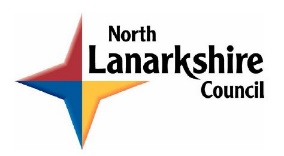 First Level: MoneyTicket PricesHow much will each group of people pay at the theme park?How much would your family pay?      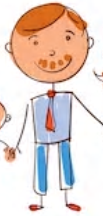 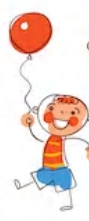 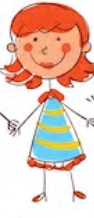 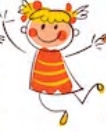 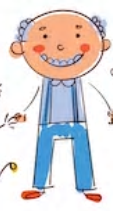 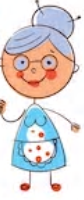 